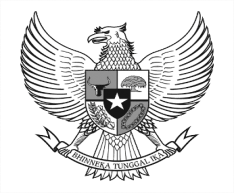 KABUPATEN BULELENGKEPUTUSAN PERBEKEL UMEANYARNOMOR : 4 TAHUN 2019TENTANGPEMBENTUKAN KELOMPOK KERJA (POKJA)PEMBINAAN POS PELAYANAN TERPADU (POSYANDU) DESA UMEANYARDitetapkan di : Umeanyar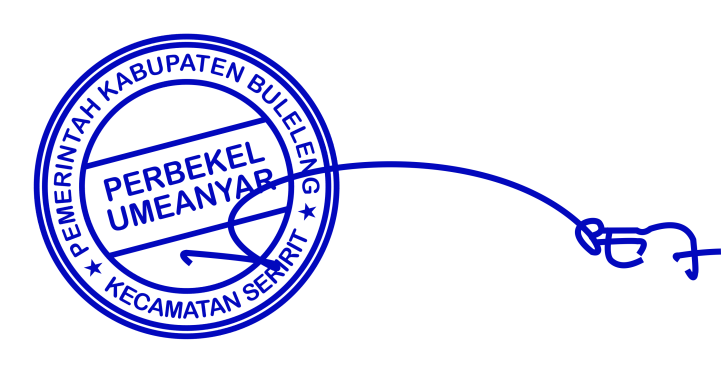 Pada Tanggal : 7 Januari 2019Perbekel  UmeanyarPUTU EDY MULYANATembusan disampakan kepada Yth. :Bupati BulelengKepala Dinas PMD Kabupaten Buleleng di Singaraja.(Pokjanal Posyandu Kabupaten Buleleng)Camat  Seririt di Seririt(Pokjanal Posyandu Kecamatan)Yang bersangkutan untuk diindahkan dan dilaksanakan.Arsip.LAMPIRAN I	: KEPUTUSAN PERBEKEL UMEANYARNOMOR	: 4 TAHUN 2019TANGGAL	: 7 JANUARI 2019TENTANG	: PEMBENTUKAN KELOMPOK KERJA (POKJA) PEMBINAAN POS    PELAYANAN TERPADU (POSYANDU) DESA UMEANYARSUSUNAN DAN PERSONALIA							PERBEKEL UMEANYAR                   PUTU EDY MULYANA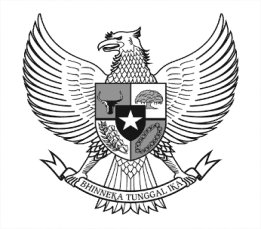 KABUPATEN BULELENGKEPUTUSAN PERBEKEL UMEANYARNOMOR 5 TAHUN 2019TENTANGPENETAPAN  KADER POS PELAYANAN TERPADU(POSYANDU) BALITA DESA UMEANYAR KECAMATAN SERIRITDitetapkan di 	:  UmeanyarPada Tanggal 	:  8 Januari 2019Perbekel Umeanyar,PUTU EDY MULYANATembusan disampakan kepada Yth. :Bupati BulelengKepala Dinas PMD Kabupaten Buleleng di Singaraja.(Pokjanal Posyandu Kabupaten Buleleng)Camat  Seririt di Seririt(Pokjanal Posyandu Kecamatan)Yang bersangkutan untuk diindahkan dan dilaksanakan.Arsip.LAMPIRAN I	: KEPUTUSAN PERBEKEL UMEANYARNOMOR	: 4 TAHUN 2019TANGGAL	: 8 JANUARI 2019TENTANG	: PENETAPAN POS  PELAYANAN TERPADU (POSYANDU) 	  BALITA  DESA UMEANYAR KECAMATAN SERIRITPENETAPAN  KADER  Pos Pelayanan Terpadu(Posyandu) BALITA DESA UMEANYARKECAMATAN SERIRIT						       PERBEKEL  UMEANYAR                 PUTU EDY MULYANAMenimbang:a.bahwa untuk meningkatkan koordinasi, pembinaan, fasilitasi, advokasi, dan bantuan yang berkaitan dengan fungsi dan kinerja Pos Pelayanan Terpadu (Posyandu) di Desa Umeanyar Kecamatan Seririt perlu dibentuk Kelompok Kerja  (Pokja) Pembinaan Posyandu;b.bahwa berdasarkan pertimbangan sebagaimana dimaksud huruf a, perlu menetapkan Keputusan Pebekel Desa Umeanyar tentang Pembentukan Kelompok Kerja  (Pokja) Pembinaan Pos Pelayanan Terpadu (Posyandu) Desa Umeanyar Kecamatan Seririt Kabupaten Buleleng;Mengingat:1.Undang-undang Nomor 69 Tahun 1958 tentang Pembentukan Daerah-daerah Tingkat II dalam wilayah Daerah-daerah Tingkat I Bali, Nusa Tenggara Barat dan Nusa Tenggara Timur (Lembaran Negara Republik Indonesia Tahun 1958 Nomor 122, Tambahan Lembaran Negara Republik Indonesia Nomor 1655);2.Undang-undang Nomor 10 Tahun 2004 tentang Pembentukan Peraturan Perundang-undangan (Lembaran Negara Republik Indonesia Tahun 2004 Nomor 53, Tambahan Lembaran Negara Republik Indoneria Nomor 4389);3.Undang-undang Nomor 32 Tahun 2004 tentang Pemerintahan Daerah (Lembaran Negara Republik Indonesia Tahun 2004 Nomor 125 ; Tambahan Lembaran Negara Republik Indonesia Nomor 4437) ; Sebagaimana telah diubah beberapa kali terakhir dengan Undang-Undang Nomor 12 Tahun 2008 tentang Perubahan Kedua Atas Undang-Undang Nomor 32 Tahun 2004 tentang Pemerintahan Daerah (Lembaran Negara Republik Indonesia Tahun 2008 Nomor 59,Tambahan Lembaran Negara Republik Indonesia Nomor 4844);4.Undang-Undang Nomor 23 Tahun 1992 tentang Kesehatan (Lembaran Negara Republik Indonesia Tahun 1992 Nomor 100, Tambahan Lembaran Negara Republik Indonesia Nomor 3495);5.Undang-Undang Nomor : 36 Tahun 2009  tentang Kesehatan (Lembaran Negara Republik Indonesia Tahun 2009 Nomor 144, Tambahan Lembaran Negara Republik Indonesia Nomor 5063);6.Undang – Undang Nomor 6 Tahun 2014 tentang Desa (Lembaran Negara Republik Indonesia Tahun 2014 Nomor 7, Tambahan Lembaran Negara Republik Indonesia Nomor 5495);7.Peraturan Pemerintah Nomor 73 Tahun 2005 tentang Kelurahan (Lembaran Negara Republik Indonesia Tahun 2005 Nomor 4588);8.Peraturan Pemerintah Nomor 43 Tahun 2014 tentang Peraturan Pelaksanaan Undang-Undang Nomor 6 Tahun 2014 tentang Desa;9.Peraturan Menteri Dalam Negeri Nomor 13 Tahun 2006 tentang Pedoman Pengelolaan Keuangan Daerah; sebagaimana telah diubah dengan Peraturan Menteri Dalam Negeri Nomor 59 Tahun 2007 tentang Perubahan atas Peraturan Menteri Dalam Negeri Nomor 13 Tahun 2006 tentang Pedoman Pengelolaan Keuangan Daerah;10.Peraturan Menteri Dalam Negeri Nomor 54 Tahun 2007 tentang Pedoman Pembentukan Komisi Kelompok Kerja Operasional Pembinaan Pos Pelayanan Terpadu;11.Peraturan Menteri Dalam Negeri Nomor : 19 Tahun 2011 tentang Pengintegrasian Layanan Sosial Dasar di Posyandu;12.Peraturan Menteri Dalam Negeri Nomor : 1 Tahun 2013 tentang Pemberdayaan Masyarakat Melalui Gerakan Pemberdayaan dan Kesejahteraan Keluarga;Memperhatikan :1.Surat Edaran Menteri Dalam Negeri Nomor : 411.3/536/SJ tanggal 3 Maret 1999 tentang Revitalisasi Posyandu;2.Surat Menteri Dalam Negeri Nomor : 411.3/6124/PMD tanggal 25 Oktober 2011 tentang Petunjuk Pelaksanaan Pembentukan Pokjanal Posyandu di Daerah;3.Surat Edaran Menteri Dalam Negeri Nomor : 411.42/326/ Sj tanggal 25  Januari  2013 tentang Pembinaan dan Optimalisasi Peran Posyandu.M E M U T U S K A N  :M E M U T U S K A N  :M E M U T U S K A N  :M E M U T U S K A N  :Menetapkan:KESATU:Membentuk Kelompok Kerja  dan Sekretariat Kelompok Kerja (Pokja) Pembinaan Pos Pelayanan Terpadu (Posyandu) Desa Umeanyar Kecamatan Seririt Kabupaten Buleleng dengan susunan dan personalia sebagaimana tersebut dalam lampiran Keputusan Perbekel Desa ini.Membentuk Kelompok Kerja  dan Sekretariat Kelompok Kerja (Pokja) Pembinaan Pos Pelayanan Terpadu (Posyandu) Desa Umeanyar Kecamatan Seririt Kabupaten Buleleng dengan susunan dan personalia sebagaimana tersebut dalam lampiran Keputusan Perbekel Desa ini.KEDUA:Tugas Kelompok Kerja  sebagaimana dimaksud diktum KESATU adalah :Kelompok Kerja  :Mengelola berbagai data dan informasi yang berkaitan dengan kegiatan Posyandu di desa/kelurahan;Menyusun rencana kegiatan tahunan dan mengupayakan adanya sumber-sumber pendanaan untuk mendukung kegiatan pembinaan Posyandu;Melakukan analisis masalah pelaksanaan program berdasarkan alternatif pemecahan masalah sesuai dengan potensi dan kebutuhan desa/kelurahan;Melakukan bimbingan, pembinaan, fasilitasi, pemantauan, dan evaluasi terhadap pengelolaan kegiatan dan kinerja kader Posyandu secara bersinambungan;Menggerakkan dan mengembangkan partisipasi, gotong royong, dan swadaya msyarakat dalam mengembangkan Posyandu;Mengembangkan kegiatan lain sesuai dengan kebutuhan; danMelaporkan hasil pelaksanaan kegiatan kepada Kepala Desa/Perbekel/Lurah dan Ketua Pokjanal Posyandu Kecamatan.Sekretariat bertugas membantu Kelompok Kerja  (Pokja) Pembinaan Pos Pelayanan Terpadu (Posyandu) Desa Umeanyar Kecamatan Seririt Kabupaten Buleleng  di bidang kesekretariatan.Tugas Kelompok Kerja  sebagaimana dimaksud diktum KESATU adalah :Kelompok Kerja  :Mengelola berbagai data dan informasi yang berkaitan dengan kegiatan Posyandu di desa/kelurahan;Menyusun rencana kegiatan tahunan dan mengupayakan adanya sumber-sumber pendanaan untuk mendukung kegiatan pembinaan Posyandu;Melakukan analisis masalah pelaksanaan program berdasarkan alternatif pemecahan masalah sesuai dengan potensi dan kebutuhan desa/kelurahan;Melakukan bimbingan, pembinaan, fasilitasi, pemantauan, dan evaluasi terhadap pengelolaan kegiatan dan kinerja kader Posyandu secara bersinambungan;Menggerakkan dan mengembangkan partisipasi, gotong royong, dan swadaya msyarakat dalam mengembangkan Posyandu;Mengembangkan kegiatan lain sesuai dengan kebutuhan; danMelaporkan hasil pelaksanaan kegiatan kepada Kepala Desa/Perbekel/Lurah dan Ketua Pokjanal Posyandu Kecamatan.Sekretariat bertugas membantu Kelompok Kerja  (Pokja) Pembinaan Pos Pelayanan Terpadu (Posyandu) Desa Umeanyar Kecamatan Seririt Kabupaten Buleleng  di bidang kesekretariatan.KETIGA:Kelompok Kerja  sebagaimana dimaksud diktum KESATU, dalam melaksanakan tugasnya bertanggungjawab kepada Perbekel.Kelompok Kerja  sebagaimana dimaksud diktum KESATU, dalam melaksanakan tugasnya bertanggungjawab kepada Perbekel.KEEMPAT:Segala biaya yang timbul sebagai akibat ditetapkannya Keputusan Perbekel  ini dibebankan pada Anggaran Pendapatan dan Belanja Desa Umeanyar Tahun Anggaran 2019Segala biaya yang timbul sebagai akibat ditetapkannya Keputusan Perbekel  ini dibebankan pada Anggaran Pendapatan dan Belanja Desa Umeanyar Tahun Anggaran 2019KELIMA:Keputusan Perbekel ini mulai berlaku sejak tanggal ditetapkan.Keputusan Perbekel ini mulai berlaku sejak tanggal ditetapkan.NoJABATAN DALAM TIMJABATAN DALAM DINASKETAPOKJA1KetuaPutu Edy Mulyana / Perbekel Umeanyar2Wakil KetuaMade Wisiani / Ketua TP.PKK Desa3SekretarisKetut Mei Ardika / Sekretaris Desa4BendaharaNi Komang Budianing / Kaur Keuangan5Anggotaa. Komang Sumadiawan / a. Swastab. Putu Merta / b. Tokoh Masyarakat6Unit – unit Pengelola    :Unit – unit Pengelola    :Unit PelayananUnit InformasiUnit Kelembagaan: Kadek  Agus Ariana/ PLKB: Kadek Fery Susilawati / Ketua POKJA IV Desa: Putu Aryana / Anggota LPMBSEKRETARIAT1KetuaI Made Kastu / Kasi KesejahteraanNengah Styaningsih A.Md.Keb / Bidan Desa2SekretarisNi Luh Kastini S.Pd / Sekretaris PKK3Anggota :Kadek Asmarini / Ketua POKJA I PKKLuh Swastini / Ketua POKJA II PKKLuh Swamining / Ketua POKJA III PKKKadek Ary Valentina Dewi / Anggota POKJA IV PKKLuh Aning / Anggota PKKMenimbang:a.bahwa dalam rangka upaya peningkatan derajat kesehatan masyarakat khususnya ibu dan balita serta  untuk mewujudkan sumber daya manusia yang berkualitas perlu adanya kegiatan melalui Pos Pelayanan Terpadu (Posyandu);b.bahwa kegiatan Posyandu dimaksud merupakan salah satu wadah pelayanan kesehatan bagi masyarakat dalam rangka meningkatkan pengetahuan kesehatan , pemantapan pelaksanaan Keluarga Berencana (KB) , peningkatan kesehatan ibu dan balita;c.bahwa berdasarkan pertimbangan sebagaimana dimaksud huruf a dan b, perlu menetapkan Keputusan Perbekel Desa Umeanyar tentang Pendirian dan Kader  Pos Pelayanan Terpadu (Posyandu)  Balita , Desa UmeanyarMengingat:1.Undang-undang Nomor 69 Tahun 1958 tentang Pembentukan Daerah-daerah Tingkat II dalam wilayah Daerah-daerah Tingkat I Bali, Nusa Tenggara Barat dan Nusa Tenggara Timur (Lembaran Negara Republik Indonesia Tahun 1958 Nomor 122, Tambahan Lembaran Negara Republik Indonesia Nomor 1655);2.Undang-undang Nomor 10 Tahun 2004 tentang Pembentukan Peraturan Perundang-undangan (Lembaran Negara Republik Indonesia Tahun 2004 Nomor 53, Tambahan Lembaran Negara Republik Indoneria Nomor 4389);3.Undang-undang Nomor 32 Tahun 2004 tentang Pemerintahan Daerah (Lembaran Negara Republik Indonesia Tahun 2004 Nomor 125 ; Tambahan Lembaran Negara Republik Indonesia Nomor 4437) ; Sebagaimana telah diubah beberapa kali terakhir dengan Undang-Undang Nomor 12 Tahun 2008 tentang Perubahan Kedua Atas Undang-Undang Nomor 32 Tahun 2004 tentang Pemerintahan Daerah (Lembaran Negara Republik Indonesia Tahun 2008 Nomor 59,Tambahan Lembaran Negara Republik Indonesia Nomor 4844);4.Undang-Undang Nomor 23 Tahun 1992 tentang Kesehatan (Lembaran Negara Republik Indonesia Tahun 1992 Nomor 100, Tambahan Lembaran Negara Republik Indonesia Nomor 3495);5.Undang-Undang Nomor : 36 Tahun 2009  tentang Kesehatan (Lembaran Negara Republik Indonesia Tahun 2009 Nomor 144, Tambahan Lembaran Negara Republik Indonesia Nomor 5063);6.Undang – Undang Nomor 6 Tahun 2014 tentang Desa (Lembaran Negara Republik Indonesia Tahun 2014 Nomor 7, Tambahan Lembaran Negara Republik Indonesia Nomor 5495);7.Peraturan Pemerintah Nomor 73 Tahun 2005 tentang Kelurahan (Lembaran Negara Republik Indonesia Tahun 2005 Nomor 4588);8.Peraturan Pemerintah Nomor 43 Tahun 2014 tentang Peraturan Pelaksanaan Undang-Undang Nomor 6 Tahun 2014 tentang Desa;9.Peraturan Menteri Dalam Negeri Nomor 13 Tahun 2006 tentang Pedoman Pengelolaan Keuangan Daerah; sebagaimana telah diubah dengan Peraturan Menteri Dalam Negeri Nomor 59 Tahun 2007 tentang Perubahan atas Peraturan Menteri Dalam Negeri Nomor 13 Tahun 2006 tentang Pedoman Pengelolaan Keuangan Daerah;10.Peraturan Menteri Dalam Negeri Nomor 54 Tahun 2007 tentang Pedoman Pembentukan Komisi Kelompok Kerja Operasional Pembinaan Pos Pelayanan Terpadu;11.Peraturan Menteri Dalam Negeri Nomor : 19 Tahun 2011 tentang Pengintegrasian Layanan Sosial Dasar di Posyandu;12.Peraturan Menteri Dalam Negeri Nomor : 1 Tahun 2013 tentang Pemberdayaan Masyarakat Melalui Gerakan Pemberdayaan dan Kesejahteraan Keluarga;Memperhatikan :1.Surat Edaran Menteri Dalam Negeri Nomor : 411.3/536/SJ tanggal 3 Maret 1999 tentang Revitalisasi Posyandu;2.Surat Menteri Dalam Negeri Nomor : 411.3/6124/PMD tanggal 25 Oktober 2011 tentang Petunjuk Pelaksanaan Pembentukan Pokjanal Posyandu di Daerah;3.Surat Edaran Menteri Dalam Negeri Nomor : 411.42/326/ Sj tanggal 25  Januari  2013 tentang Pembinaan dan Optimalisasi Peran Posyandu.M E M U T U S K A N  :M E M U T U S K A N  :M E M U T U S K A N  :M E M U T U S K A N  :Menetapkan:KESATU:Menetapkan Kader Pos Pelayanan Terpadu (Posyandu) Balita Desa Umeanyar Kecamatan Seririt sebagaimana tercantum dalam lampiran Surat Keputusan ini.Menetapkan Kader Pos Pelayanan Terpadu (Posyandu) Balita Desa Umeanyar Kecamatan Seririt sebagaimana tercantum dalam lampiran Surat Keputusan ini.KEDUA:Pos Pelayanan Terpadu (Posyandu) Balita sebagaimana dimaksud dalam Diktum KESATU melaksanakan kegiatan sistem 7 (tujuh) meja yang meliputi :PendaftaranPenimbanganPencatatanPenyuluhan Kesehatan Pelayanan KesehatanPenganekaragaman PanganPeningkatan Perekonomian Keluarga (UP2K)Pos Pelayanan Terpadu (Posyandu) Balita sebagaimana dimaksud dalam Diktum KESATU melaksanakan kegiatan sistem 7 (tujuh) meja yang meliputi :PendaftaranPenimbanganPencatatanPenyuluhan Kesehatan Pelayanan KesehatanPenganekaragaman PanganPeningkatan Perekonomian Keluarga (UP2K)KETIGA:Kader  Pos Pelayanan Terpadu (Posyandu) Balita tersebut mempunyai tugas sebagai berikut :Menyelenggarakan kegiatan Posyandu Balita secara berkala di wilayahnyaMengikuti kegiatan peningkatan kapasitas kaderMelaksanakan  hasil pembinaan kader pada kegiatan Posyandu BalitaMelaporkan hasil kegiatan Posyandu Balita kepada Perbekel Desa Umeanyar melalui TP PKK Desa UmeanyarKader  Pos Pelayanan Terpadu (Posyandu) Balita tersebut mempunyai tugas sebagai berikut :Menyelenggarakan kegiatan Posyandu Balita secara berkala di wilayahnyaMengikuti kegiatan peningkatan kapasitas kaderMelaksanakan  hasil pembinaan kader pada kegiatan Posyandu BalitaMelaporkan hasil kegiatan Posyandu Balita kepada Perbekel Desa Umeanyar melalui TP PKK Desa UmeanyarKEEMPAT:Dalam melaksanakan tugasnya Kader Posyandu Balita Desa Umeanyar bertanggung jawab kepada Perbekel Desa Umeanyar melalui TP PKK Desa UmeanyarDalam melaksanakan tugasnya Kader Posyandu Balita Desa Umeanyar bertanggung jawab kepada Perbekel Desa Umeanyar melalui TP PKK Desa UmeanyarKELIMA:Segala  biaya yang timbul sebagai akibat ditetapkannya Keputusan Perbekel Desa ini dibebankan pada Anggaran Pendapatan dan Belanja Desa Umeanyar Tahun 2019Segala  biaya yang timbul sebagai akibat ditetapkannya Keputusan Perbekel Desa ini dibebankan pada Anggaran Pendapatan dan Belanja Desa Umeanyar Tahun 2019KEENAM:Keputusan Perbekel Desa  ini mulai berlaku sejak tanggal ditetapkan apabila dikemudian hari terdapat kekeliruan akan diadakan perbaikan sebagaimana mestinya.Keputusan Perbekel Desa  ini mulai berlaku sejak tanggal ditetapkan apabila dikemudian hari terdapat kekeliruan akan diadakan perbaikan sebagaimana mestinya.NoDUSUN/BANJAR DINASNAMA POSYANDUSETRATANAMA KADERJABATAN1Banjar Dinas PawitraCEMPAKAPurnamaNi Made ManiparKetuaLuh SarianiSekretarisLuh IntenBendaharaKadek RedaniAnggotaKadek SiarningAnggota2Banjar Dinas KundaliniMAWARPurnamaLuh SiswatiKetuaKadek Wiwik CahyaniSekretarisKadek Dwi Kusuma AriBendaharaPutu Sri AsihAnggotaKomang ArtiniAnggota